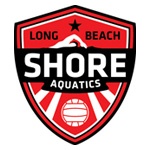 Dear Valued Donor:Long Beach Shore Aquatics would like to thank you for your support. Your donation will help to defray the cost of coaches, traveling expenses, tournament and league fees, pool costs, equipment, equipment repair and other items for the benefit of Shore Aquatics Swim and Water Polo Programs. For your records, our tax identification number is 27-2608411 / 501(c) (3).Thank you, Directors Chi and Kristin Kredell Long Beach Shore Aquatics2014 N Greenbrier RdLong Beach, CA 90815501 (c) (3)Date: ___________________Item (s) Donated:Cash Donation $________ / Please circle payment form: Cash / Credit Card or Check #____________Value of Donated Item(s) $____________ / Description of Item_______________Value of Donated Item(s) $____________ / Description of Item_______________Value of Donated Item(s) $____________ / Description of Item_______________Value of Donated Item(s) $____________ / Description of Item_______________Value of Donated Item(s) $____________ / Description of Item_______________Value of Donated Item(s) $____________ / Description of Item_______________